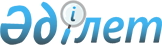 О Порядке внесения представлений о создании специальных экономических зон в Республике Казахстан
					
			Утративший силу
			
			
		
					Постановление Правительства Республики Казахстан от 23 апреля 1996 г. N 504. Утратило силу постановлением Правительства Республики Казахстан от 29 августа 2008 года N 798.

       Сноска. Утратило силу постановлением Правительства РК от 29.08.2008  N 798 .       В целях реализации Указа Президента Республики Казахстан, имеющего силу Закона, от 26 января 1996 г. N 2823  Z962823_  "О специальных экономических зонах в Республике Казахстан" Правительство Республики Казахстан постановляет:  

      Утвердить Порядок внесения представлений о создании специальных экономических зон в Республике Казахстан (прилагается).  

    Премьер-Министр   Республики Казахстан 

                                           УТВЕРЖДЕН                                   постановлением Правительства                                       Республики Казахстан                                    от 23 апреля 1996 г. N 504 



                                П О Р Я Д О К  

             внесения представлений о создании специальных  

                экономических зон в Республике Казахстан  



         Настоящий Порядок разработан во исполнение Указа Президента Республики Казахстан, имеющего силу Закона, от 26 января 1996 г. N 2823  Z962823_  "О специальных экономических зонах в Республике Казахстан" и определяет организацию работ по их созданию.  

      1. Для создания специальной экономической зоны инициаторы ее  

  создания разрабатывают концепцию, технико-экономическое обоснование и проект Положения о специальной экономической зоне. Пакет перечисленных документов представляется на рассмотрение в местные исполнительные органы, непосредственно на территории которых предполагается создать специальную экономическую зону.      2. Концепция зоны должна содержать:      цель создания зоны;      тип и отраслевую направленность зоны;      возможность привлечения инвестиций;      границы зоны;      обеспеченность рабочей силой, состояние социальной и производственной инфраструктуры;      другую информацию, подтверждающую целесообразность создания специальной экономической зоны.      3. Технико-экономическое обоснование создания специальной экономической зоны должно содержать:      анализ экономического потенциала зоны;      наличие минерально-сырьевой базы;      программу развития отраслей промышленности и создания новых производств на территории зоны;      таможенный режим зоны;      сферы экономики для привлечения инвестиций; 

         наличие действующих и создание новых предприятий, в том числе совместных и со 100-процентным иностранным капиталом, ориентированных на выпуск экспортной продукции.  

      4. Местный исполнительный орган рассматривает целесообразность создания специальной экономической зоны на базе хозяйствующего субъекта или административно-территориальной единицы и в случае принятия положительного решения согласовывает материалы с местным представительным органом и представляет их акиму области, г. Алматы.  

      В случае создания специальной экономической зоны на территории двух и более административно-территориальных единиц согласование соответствующих документов производится со всеми заинтересованными исполнительными и представительными органами.  

      5. Аким области, г. Алматы рассматривает предложение местного исполнительного органа, непосредственно на территории которого предполагается создать специальную экономическую зону, и в случае положительного решения согласовывает его с областным представительным органом.  

      К мотивированному представлению, подписанному акимом области, г. Алматы, прилагаются следующие документы:  

      концепция создания специальной экономической зоны;  

      технико-экономическое обоснование создания специальной экономической зоны;  

      проект Положения о специальной экономической зоне.  

      Указанные документы направляются в Министерство экономики Республики Казахстан, а также в центральные исполнительные органы, перечисленные в пункте 7 настоящего Порядка.  

      6. Административные советы свободных экономических зон, созданных до вступления в силу Указа Президента Республики Казахстан, имеющего силу Закона, "О специальных экономических зонах в Республике Казахстан" кроме материалов, перечисленных в пункте 5 настоящего Порядка, представляют акиму области, г. Алматы:  

      отчет о финансово-хозяйственной деятельности свободной экономической зоны;  

      сравнительный анализ экономических показателей административно-территориальной единицы или хозяйствующего субъекта до создания свободной экономической зоны и периода хозяйствования в условиях свободной экономической зоны;  

      Указанные материалы согласовываются с местным представительным органом.  

      Аким области, г. Алматы рассматривает итоги деятельности свободной экономической зоны и в случае принятия положительного решения о целесообразности ее функционирования в новых условиях вносит его на рассмотрение Министерства экономики Республики Казахстан, согласовав указанное решение с областным представительным  

  органом.      Одновременно указанные документы направляются в центральные исполнительные органы республики, определенные в пункте 7 настоящего Порядка.      7. Аким области, г. Алматы обеспечивает согласование материалов по специальным экономическим зонам в следующих центральных исполнительных органах республики:      Министерстве финансов;      Министерстве иностранных дел;      Министерстве промышленности и торговли;      Министерстве юстиции;      Министерстве экологии и биоресурсов;      Министерстве строительства, жилья и застройки территорий;      Таможенном комитете. 

         Дополнительный перечень центральных исполнительных органов, с которыми при необходимости согласовываются материалы по специальным экономическим зонам, определяется Министерством экономики Республики Казахстан.  

      8. Согласование документов по специальным экономическим зонам производится в течение одного месяца со дня их поступления в центральные исполнительные органы и оформляется листом согласования, при наличии разногласий - справкой о разногласиях.  

      Согласованные материалы представляются Министерству экономики Республики Казахстан.  

      9. Министерство экономики Республики Казахстан рассматривает представленные акимом области, г. Алматы материалы, дает свое заключение и вносит пакет документов в установленном порядке на рассмотрение Правительства Республики Казахстан.  
					© 2012. РГП на ПХВ «Институт законодательства и правовой информации Республики Казахстан» Министерства юстиции Республики Казахстан
				